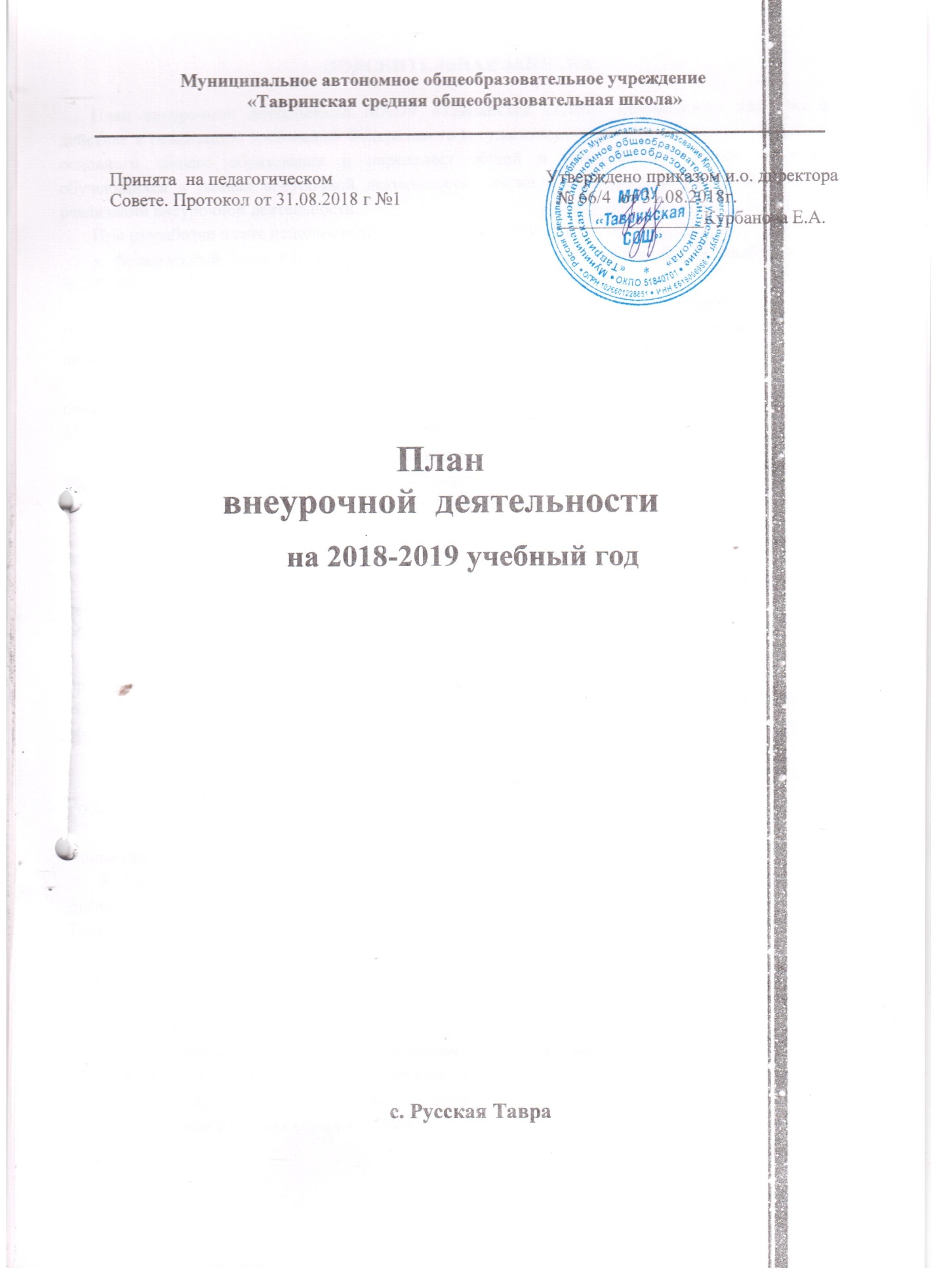 Пояснительная запискаПриказом Минобрнауки России от 22 сентября . № 2357 в структуру основной образовательной программы начального общего образования был включен план внеурочной деятельности, являющийся, вместе с учебным планом, основным организационным механизмом реализации этой программы в части, формируемая участниками образовательной деятельности. План внеурочной деятельности разработан в соответствии с нормативными документами:Федеральный Закон РФ «Об образовании в Российской Федерации» (от 29 декабря 2012г. № 273-ФЗ); Федеральный государственный образовательный стандарт начального общего образования (утвержден приказом Минобрнауки России от 6 октября . № 373;Концепция духовно-нравственного развития, воспитания личности и гражданина России;СанПиН 2.4.2. 2821 – 10 «Санитарно-эпидемиологические требования к условиям и организации обучения в общеобразовательных организациях» (утверждены постановлением Главного государственного санитарного врача Российской Федерации от 29 декабря . № 189, зарегистрированным в Минюсте России 3 марта ., регистрационный номер 19993) (в действующей редакции, с изменениями и дополнениями от 29 июня ., 25 декабря .);Государственная программа «Развитие образования на 2013-2020 годы»: утверждена постановлением Правительства РФ от 22 ноября 2012 года № 2148-р.Приказ Минобрнауки России от 26 ноября 2010 г. № 1241 «О внесении изменений в федеральный государственный образовательный стандарт начального общего образования, утвержденный приказом Министерства образования и науки Российской Федерации от 6 октября 2009 г. № 373»: приказ Минобрнауки России от 22 сентября 2011 г. № 2357. «О внесении изменений в федеральный государственный образовательный стандарт начального общего образования, утвержденный приказом Министерства образования и науки Российской Федерации от 6 октября 2009 г. № 373»: Письмо Минобрнауки РФ от 12.05.2011 № 03-296 «Методические рекомендации по организации внеурочной деятельности в образовательных учреждениях, реализующих общеобразовательные программы начального общего образования».«О введении в действие федерального государственного образовательного стандарта начального общего образования в общеобразовательных учреждениях Свердловской области: приказ Министерства общего и профессионального образования Свердловской области от 31 декабря 2010 г. № 500-и.Разъяснения по отдельным аспектам введения федерального государственного образовательного стандарта общего образования: письмо Департамента общего образования Министерства образования и науки РФ от 19 апреля 2011 г. № 03-255.Примерная основная образовательная программа начального общего образования;Устав МАОУ «Тавринская СОШ»;Протоколы родительских собраний и результаты анкетирования учащихся и их родителей.Цель организации внеурочной деятельности МАОУ «Тавринская СОШ»  в соответствии с ФГОС НОО - создание условий для  проявления и развития ребенком своих интересов на основе свободного выбора, постижения духовно-нравственных ценностей и  культурных традиций, формирования универсальных учебных действий на основе способности ребенка к саморазвитию и самосовершенствованию. Внеурочная деятельность в начальной школе  позволяет педагогическому коллективу решить ещё целый ряд очень важных задач:обеспечить благоприятную адаптацию ребенка в школе;оптимизироватьучебнуюнагрузкуучащихся;улучшить условия для развития ребенка;учесть возрастные и индивидуальные особенности детей.Внеурочная деятельность школы направлена на достижение воспитательных результатов: приобретениеучащимисясоциальногоопыта;формирование положительного отношения к базовым общественным ценностям;приобретение школьниками опыта самостоятельного общественного действия.В МАОУ «Тавринская СОШ» реализуется оптимизационная модель  внеурочной деятельности, что означает  реализацию плана внеурочной деятельности исходя из имеющихся в ОО ресурсов и возможностей: системы работы классного руководителя, системы дополнительного образования, педагога-организатора, педагога-библиотекаря, заведующего школьным музеем и др.Приоритетами при формировании учебного плана  внеурочной деятельности  являются: учебный план внеурочной деятельности является одним из  основных организационных механизмов реализации Основной образовательной программы; план внеурочной деятельности обеспечивает учёт индивидуальных особенностей и потребностей учащихся через организацию внеурочной деятельности; учебный план внеурочной деятельности определяет состав и структуру направлений, формы организации, объём внеурочной деятельности для каждого учащегося или группы учащихся  не более 5 часов в неделю на класс (количество часов на одного учащегося определяется его выбором); внеурочная деятельность организуется по направлениям развития личности по выбору учащегося и с согласия его родителей (законных представителей);внеурочная деятельность организуется через такие формы, как экскурсии, кружки, секции, конференции,   олимпиады, соревнования, проектную деятельность и др.;внеурочная деятельность соответствует целям, принципам, ценностям, отражённым  и основной образовательной программе основного общего образования;внеурочная деятельность в рамках реализации ФГОС НОО рассматривается как процесс взаимодействия педагогов и учащихся в ходе образовательной деятельности, осуществляемой в формах, отличных от классно - урочной, и направленной на достижение планируемых результатов усвоения МАОУ «Тавринская СОШ». Внеурочная деятельность осуществляется во второй половине дня. Формируется с учётом пожеланий учащихся и их родителей (законных представителейФормы реализации направлений внеурочной деятельности1.  Спортивно-оздоровительное:Организация походов, экскурсий, «Дней здоровья», подвижных игр, «Весёлых стартов», внутришкольных спортивных соревнований.Проведение Декады здоровья,  классных часов, бесед по охране здоровья.Реализация программы дополнительного образования «Шашки».2.Общекультурное:Организация экскурсий,  выставок детских рисунков, творческих работ учащихся;Проведение тематических классных часов по эстетике внешнего вида ученика, культуре поведения и речи;Участие в конкурсах, выставках детского творчества эстетического цикла на уровне школы, района, области.3. Общеинтеллектуальное:Библиотечныеуроки;Конкурсы, экскурсии, олимпиады, конференции и др.Реализация программ курсов внеурочной деятельности «Юные умники и умницы», «Штриховка и развитие речи», «Учусь создавать проект», «Урал мой- край родной», «Веселый английский язык»4. Духовно-нравственное:Проведение Недели правовых знаний, Месячника гражданско-патриотического воспитания,Встречи с ветеранами труда, с участниками «горячих точек»;Конкурсы рисунков, чтецов, выставки рисунков к 9 мая, 23 февраля.Экскурсии в школьном музее и музейные уроки.Тематические классные часы, «Уроки мужества».Участие в традиционном конкурсе Смотре строя и песни, фестивале патриотической (военной) песни..5. Социальное:Программы по антикоррупционному воспитанию,по дорожной и пожарной безопасности.Участие в социально-полезных акциях.Проведение субботников;Разведение комнатных цветов.Оказание шефской помощи ветеранам труда и пожилым пенсионерам.		Стандарт устанавливает требования к результатам обучающихся, освоивших основную образовательную программу начального общего образования:Личностные результаты освоения основной образовательной программы начального общего образования должны отражать развитие у обучающихся:уважения и ценностного отношения к своей Родине – России; понимания своей этнокультурной и общенациональной (российской) принадлежности, сопричастности настоящему и будущему своей страны и родного края; уважения к другим народам (патриотическое воспитание);первоначальных представлений о человеке как части общества, о правах и ответственности человека перед окружающими: достоинству и правам своим и других людей; способности к проявлению взаимопомощи, конструктивному общению, к совместной деятельности со взрослыми и сверстниками; о нравственно-этических нормах поведения и межличностных отношений; предпочтений в ситуациях выбора в пользу нравственно-этических норм; позитивного опыта соблюдения правил повседневного этикета, дисциплины в образовательной организации; проявления доброжелательности, толерантности, неприятия любых форм поведения, направленного на причинение физического, и морального вреда другим людям (духовно-нравственное воспитание); позитивного опыта творческой деятельности, интереса обучающихся к произведениям искусства и литературы, построенным на принципах нравственности и гуманизма уважительного отношения и интереса к культурным традициям и народному творчеству своего и других народов (эстетическое воспитание); понимания важности научных знаний для жизни человека и развития общества; познавательных интересов, позитивного опыта познавательной деятельности, умения самостоятельно организовывать самостоятельное познание окружающего мира (формирование первоначальных представлений о научной картине мира);готовности соблюдать правила безопасного поведения в окружающей образовательной, социальной и информационной средах, бережного, отношения к здоровью, физическому и психическому состоянию; понимания важности физического развития, здорового питания, занятий физической культурой и спортом (физическое воспитание и формирование здорового образа жизни);понимания ценности труда в жизни человека и общества; уважения к труду и людям труда, бережного отношения к результатам труда; навыков самообслуживания; понимания важности добросовестного и творческого труда; интереса к различным профессиям (трудовое воспитание);первоначальных представлений о ценности жизни на Земле и необходимости сохранения живой планеты; бережного отношения к природе; экологической культуры; нетерпимого отношения к действиям, приносящим вред природе, жестокому обращению с животными (экологическое воспитание). План внеурочной деятельности 1-4 классовНаправления внеурочной деятельностиФорма реализации направления внеурочной деятельностиОтветственныеКоличество часовКоличество часовКоличество часовКоличество часовНаправления внеурочной деятельностиФорма реализации направления внеурочной деятельностиОтветственные1кл2кл3кл4клДуховно-нравственноеЦикл классных часов «Я-патриот и гражданин», «Героические страницы моей Родины», «Поговорим о воспитанности», Уроки Мужества, акции «Бессмертный полк», «Ветеран живет рядом» и др.Программа по антикоррупционному воспитанию.Классные руководители0,5 /16 ч.0,25/8,5 ч.0,5/17 ч.0,5/17 ч.Духовно-нравственноеМузейные уроки, тематические линейки, Неделя правовых знанийПедагог-организатор, руководитель музея, учитель обществознания0,25/8ч.0,25/8,5 ч0,25/8,5 ч0,5/17 ч.ОбщеинтеллектуальноеКурс «Штриховка и развитие речи»Классные руководители1/33чОбщеинтеллектуальноеКурс «Урал мой- край родной»Классные руководители1/34 ч.ОбщеинтеллектуальноеКурс «Учусь создавать проект»Классные руководители1/34ч1/34чОбщеинтеллектуальноеКурс «Веселый английский язык»Классные руководители1/34чОбщеинтеллектуальноеКурс «Юные умники и умницы»Классные руководители1/34чОбщеинтеллектуальноеКружок  «Шашки»Педагог ДО1/33чОбщеинтеллектуальноеБиблиотечный часПедагог-библиотекарь0,5/16ч.0,25/8,5 ч.0,5/17 ч.0,5/17 ч.Общекультурное Школьные концерты, фестивалиПедагог-организатор0,25/8ч0,25/8,5ч0,5/17 ч.0,5/17 ч.Общекультурное Классные часы, экскурсии, выставки творческих работ, культпоходыКлассный руководитель0, 25/8ч.0,25/8,5ч0,25/8,5ч0,25/8,5чСпортивно-оздоровительноеСпортивные соревнования, Дни Здоровья, динамические паузыпедагог-организатор, учитель физкультуры1/33 ч.0,25/8,5ч0,5 /17 ч.0,5 /17 ч.Спортивно-оздоровительноеКлассные часы, беседы о ЗОЖ, веселые старты, походы выходного дняКлассный руководитель0,5/16 ч.0,25/8,5ч0,25/8,5ч0,25/8,5чСоциальноеПрограмма  классных часов по дорожной и пожарной безопасности «Школа безопасности»Классный руководитель0,5/16ч.0,25/8,5ч0,25/8,5ч0,25/8,5чВсего часов в неделю / в годВсего часов в неделю / в годВсего часов в неделю / в год5,25/173ч4/136 ч4/136 ч.5,25/179Итого Итого Итого 623623623623